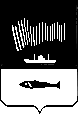 АДМИНИСТРАЦИЯ ГОРОДА МУРМАНСКАПОСТАНОВЛЕНИЕ11.03.2015							                                             № 688О проведении общегородского конкурса «Гермес»(в ред. постановления от 24.03.2016 № 773, от 03.04.2017 № 879,                     от 20.03.2018 № 695, от 18.03.2019 № 965, от 20.06.2019 № 2095, от 09.04.2020 № 953, от 01.06.2020 № 1289, от 25.03.2021 № 772, от 06.04.2021 № 897, от 14.07.2022 № 1945)В соответствии с Федеральным законом от 28.12.2009 № 381-ФЗ                «Об основах государственного регулирования торговой деятельности в Российской Федерации», Федеральным законом от 06.10.2003 № 131-ФЗ               «Об общих принципах организации местного самоуправления в Российской Федерации», Уставом муниципального образования городской округ город-герой Мурманск, постановлением администрации города Мурманска                                 от 10.11.2017 № 3598 «Об утверждении муниципальной программы города Мурманска «Развитие конкурентоспособной экономики» на 2018-2024 годы»                   п о с т а н о в л я ю:1. Утвердить Положение о проведении общегородского конкурса «Гермес» согласно приложению.2. Комитету по экономическому развитию администрации города Мурманска (Канаш И.С.) обеспечить организацию и проведение общегородского конкурса «Гермес».3. Отменить постановления администрации города Мурманска:– от 13.04.2012 № 771 «О проведении общегородского конкурса «Гермес», за исключением пункта 3;– от 20.06.2013 № 1555 «О внесении изменений в постановление администрации города Мурманска от 13.04.2012 № 771 «О проведении общегородского конкурса «Гермес»;  – от 18.03.2014 № 725 «О внесении изменений в постановление администрации города Мурманска от 13.04.2012 № 771 «О проведении общегородского конкурса «Гермес» (в ред. постановления от 20.06.2013                  № 1555)».4. Отделу информационно-технического обеспечения и защиты информации администрации города Мурманска (Кузьмин А.Н.) разместить настоящее постановление с приложениями на официальном сайте администрации города Мурманска в сети Интернет.5. Редакции газеты «Вечерний Мурманск» (Штейн Н.Г.) опубликовать настоящее постановление с приложениями.6. Настоящее постановление вступает в силу со дня официального опубликования.7. Контроль за выполнением настоящего постановления возложить на заместителя главы администрации города Мурманска Синякаева Р.Р.Временно исполняющий полномочияглавы администрации города Мурманска                                                                           А.Г. ЛыженковПриложение к постановлению администрациигорода Мурманскаот 11.03.2015 № 688 (в ред. постановлений от 24.03.2016 № 773, от 03.04.2017 № 879, от 20.03.2018 № 695, от 18.03.2019 № 965, от 20.06.2019 № 2095, от 09.04.2020 № 953, от 01.06.2020 № 1289, от 25.03.2021 № 772, от 06.04.2021 № 897, от 14.07.2022 № 1945)Положениео проведении общегородского конкурса «Гермес»1. Общие положения Настоящее Положение о проведении общегородского конкурса «Гермес» (далее – Положение) определяет цели, порядок, условия проведения общегородского конкурса «Гермес» (далее – Конкурс). 2. Цели проведения КонкурсаЦели Конкурса: развитие конкуренции на потребительском рынке города Мурманска, выявление лучших предприятий, повышение качества обслуживания населения и профессионального мастерства, распространение передового опыта, стимулирование деятельности предприятий по совершенствованию форм и методов организации услуг.3. Условия проведения Конкурса3.1. Конкурс проводится по трём номинациям в два этапа.3.2. Номинации Конкурса:- «Лучшее кафе-кондитерская»;- «Лучший торговый объект от мини-пекарни»;- «Лучший объект федеральной торговой сети».3.3. Этапы Конкурса:- 1 этап (с 01 августа по 09 сентября) – приём заявок на участие в Конкурсе, формирование перечня участников;- 2 этап (с 12 сентября по 23 сентября) – проведение заседаний конкурсной комиссии по рассмотрению заявок участников Конкурса, определение победителей Конкурса.Награждение участников и победителей Конкурса в торжественной обстановке до 04 октября.3.4. Плата за участие в Конкурсе не взимается.3.5. Информирование о порядке, условиях проведения Конкурса и его результатах осуществляется:посредством размещения информации на официальном сайте администрации города Мурманска в сети Интернет (www.citymurmansk.ru) и портале информационной поддержки малого и среднего предпринимательства Координационного совета по вопросам малого и среднего предпринимательства при администрации города Мурманска (www.mp.murman.ru), а также в средствах массовой информации;путём предоставления консультаций при личном или письменном обращении граждан в комитет по экономическому развитию администрации города Мурманска по адресу: город Мурманск, проспект Ленина, дом 87, кабинет 10, путём телефонного и электронного информирования                          (8152) 45-45-10, e-mail: ekonomika@citymurmansk.ru, orpr@citymurmansk.ru.4. Организатор Конкурса4.1. Организатором Конкурса является комитет по экономическому развитию администрации города Мурманска (далее – Организатор Конкурса).4.2. Организатор Конкурса:4.2.1. Осуществляет приём и регистрацию заявок на участие в Конкурсе.4.2.2. Осуществляет организацию работы конкурсной комиссии.4.2.3. Устанавливает дату и место проведения торжественной церемонии награждения победителей и участников Конкурса.4.2.4. Организует мероприятия по проведению торжественной церемонии награждения победителей и участников Конкурса.5. Конкурсная комиссия5.1. Для подведения итогов Конкурса создаётся конкурсная комиссия, состав которой утверждается постановлением администрации города Мурманска (далее – Комиссия).5.2. Комиссия в своей деятельности руководствуется законодательством Российской Федерации и настоящим Положением.5.3. Комиссия формируется в составе председателя, его заместителя, секретаря и членов Комиссии. Секретарь Комиссии не обладает правом голоса.5.4. В состав Комиссии включаются представители администрации города Мурманска, Совета депутатов города Мурманска, образовательных учреждений города Мурманска, общественных организаций и организаций потребительского рынка. Количество членов Комиссии – не менее шести человек.5.5. Председатель Комиссии осуществляет руководство Комиссией, председательствует на её заседаниях. В случае отсутствия председателя Комиссии его функции выполняет заместитель председателя Комиссии. 5.6. Секретарь Комиссии: 5.6.1. Формирует перечень участников Конкурса. 5.6.2. Осуществляет подготовку и организацию заседаний Комиссии. 5.6.3. Информирует членов Комиссии о дате, времени и месте проведения заседаний Комиссии не менее чем за два рабочих дня до их проведения. 5.6.4. Оформляет протоколы заседаний Комиссии. 5.7. Комиссия: 5.7.1. Рассматривает поступившие заявки на участие в Конкурсе.5.7.2. Осуществляет оценку участников Конкурса с выездом на место в соответствии с критериями оценки, утверждёнными настоящим Положением.5.7.3. Заполняет оценочные листы по каждому участнику.5.7.4. Определяет победителей Конкурса.5.7.5. Выполняет иные действия, необходимые для организации и проведения Конкурса, не противоречащие действующему законодательству.5.8. Решение о выборе победителя Конкурса определяется путём подсчёта наибольшего среднего балла, набранного участниками. Голос председателя Комиссии считается решающим, если в результате подсчёта голосов участники набрали одинаковый средний балл.5.9. Решения Комиссии оформляются протоколами, которые подписываются председателем Комиссии и секретарём Комиссии. 5.10. Заседания Комиссии считаются правомочными, если на них присутствует не менее двух третей от установленного числа членов Комиссии.6. Участники Конкурса6.1. В Конкурсе могут принимать участие юридические лица любых организационно-правовых форм и индивидуальные предприниматели, подавшие заявку на участие в Конкурсе, зарегистрированные в установленном законом порядке и осуществляющие свою деятельность на потребительском рынке города Мурманска (далее – Участник). 6.2. Число Участников Конкурса не ограничено.6.3. Один Участник имеет право заявить на Конкурс одного конкурсанта по номинациям, указанным в пункте 3.2 настоящего Положения.7. Порядок проведения Конкурса7.1. Извещение о проведении Конкурса публикуется Организатором Конкурса в официальном печатном издании органов местного самоуправления города Мурманска (газете «Вечерний Мурманск») и на официальном сайте администрации города Мурманска в сети Интернет (www.citymurmansk.ru) не менее чем за два дня до даты начала приёма заявок на участие в Конкурсе, указанного в пункте 3.3 настоящего Положения.7.2. Извещение о проведении Конкурса должно содержать:- сведения об Организаторе Конкурса; - задание и условия проведения Конкурса;- номинации и этапы проведения Конкурса, дату начала, срок, место и порядок приёма заявок на Конкурс; - критерии и порядок оценки Участников Конкурса, информацию о наградах Конкурса (о размерах награды за каждое призовое место в трёх номинациях);- информацию о периоде работы Комиссии по определению победителей Конкурса;- сроки и порядок объявления результатов Конкурса.7.3. Участники предоставляют Организатору Конкурса письменные заявки по форме согласно приложению № 1 к настоящему Положению.7.4. Заявки направляются в комитет по экономическому развитию администрации города Мурманска по адресу: 183038, город Мурманск,                       проспект Ленина, дом 87. 7.5. Заявки, поступившие после срока, установленного в пункте 3.3 настоящего Положения, не рассматриваются.8. Порядок подведения итогов Конкурса8.1. Комиссия оценивает участников Конкурса в каждой номинации, руководствуясь критериями оценки, установленными приложениями №№ 2, 3, 4 к настоящему Положению. 8.2. Определение победителей Конкурса проводится отдельно в каждой номинации.8.3. В Конкурсе присуждается три призовых места в каждой номинации.8.4. В каждой номинации участники Конкурса награждаются дипломами и цветочной продукцией; победители, занявшие 3 место, - дипломами, цветочной продукцией и ценными подарками (сертификатами) на сумму 20 000,00 рублей каждый; победители, занявшие 2 место, - дипломами, цветочной продукцией и ценными подарками (сертификатами) на сумму 25 000,00 рублей каждый; победители, занявшие 1 место, - дипломами, статуэткой с изображением бога торговли Гермеса, цветочной продукцией и ценными подарками (сертификатами) на сумму 30 000,00 рублей каждый.8.5. Награждение победителей, призёров и Участников Конкурса проводится в торжественной обстановке.8.6.  Информация об итогах Конкурса публикуется в средствах массовой информации (газете «Вечерний Мурманск») и размещается на официальном сайте администрации города Мурманска в сети Интернет (www.citymurmansk.ru).Приложение № 1к Положению                                                          Председателю комитета по экономическому                                                            развитию администрации города Мурманска                                                  ______________________________________Заявка на участиев общегородском конкурсе «Гермес»____________________________________________________________________(полное наименование Участникас указанием организационно-правовой формы, юридического адреса, ИНН, контактного телефона)________________________________________________________________________________________________________________________________________(местонахождение объекта потребительского рынка)____________________________________________________________________в лице_______________________________________________________________(должность руководителя юридического лица, Ф.И.О., контактный телефон)заявляет о намерении принять участие в общегородском конкурсе «Гермес»           в номинации: ____________________________________________________________________________________________________________________________________________________________________________________________________________________________________________________________________Участник     _____________________________         _______________                                                                       (Ф.И.О.)                                                            (подпись)             М.П. (при наличии)                                                                                                  ________20______________________________________                                               Приложение № 2                                                 к Положению Критерии оценки участников общегородского конкурса «Гермес» в номинации «Лучшее кафе-кондитерская»____________________________                                    Приложение № 3                                    к Положению Критерии оценки участников общегородского конкурса «Гермес»в номинации «Лучший торговый объект от мини-пекарни»_______________________________Приложение № 4 к Положению Критерии оценки участников общегородского конкурса «Гермес»в номинации «Лучший объект федеральной торговой сети»_______________________________________№п/пКритерииМаксимальное количество баллов1.Оригинальность оформления интерьера предприятия (оформление в едином стиле витрин, ценников, прейскуранта)42.Культура обслуживания (доброжелательность, знание ассортимента, оказание помощи в выборе продукции, встреча и размещение гостей)33.Широкий ассортимент продукции (наличие нескольких сортов кофе, чая, напитков, кондитерской продукции, в том числе продукции без глютена и лактозы)    54.Оригинальный ассортимент продукции собственного производства25.Наличие нескольких объектов торговли16.Наличие специальных предложений и скидок, бонусов, стимулирующих потребителей пользоваться услугой данного объекта57Дополнительные услуги (Wi-Fi, пресса, детская игровая комната, парковка)5№п/пКритерииМаксимальное количество баллов1.Презентация торгового объекта (наличие сайта, рекламы, группы в социальных сетях, визиток, фирменной упаковки)52.Оформление объекта (стилевое решение в оформлении фасада, вывески, входной группы, зала обслуживания, витрины)33.Наличие фирменной одежды у сотрудников, бейджей24.Наличие широкого ассортимента (хлебобулочных изделий, кондитерской продукции, в том числе наличие продукции без глютена)55.Культура обслуживания (доброжелательность, знание ассортимента, оказание помощи в выборе продукции)56.Возможность заказа продукции по телефону, интернету, доставка на дом37.Дополнительные услуги (возможность оплаты по терминалу, наличие программ лояльности, скидок, бонусов)2№п/пКритерии оценкиМаксимальное количество баллов1.Презентация торгового объекта (стилевое оформление фасада, витрин, вывески) 32.Оформление помещений торгового зала, санитарное состояние, наличие стеллажей с продукцией для здорового питания53.Наличие форменной одежды у работников, нагрудных знаков 34.Организация информационного обеспечения:- эффективное использование рекламы и других маркетинговых инструментов (наличие фирменного бренда, фирменной упаковки продукции, набор дополнительных услуг, особенности сервиса в процессе продажи);-  наличие собственного сайта, интернет-магазина, группы в социальных сетях, фирменных буклетов, каталогов, флайеров55.Наличие скидочных систем, акций, бонусов, дисконтов, предоставление скидок льготным категориям граждан, держателям социальных карт 56Дополнительные услуги: возможность оплаты товаров по терминалу, заказ продукции онлайн с доставкой по указанному адресу27Наличие приспособлений для маломобильных групп населения (пандусов, подъемного устройства)2